Publicado en Barcelona el 21/12/2023 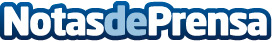 Diseño, elegancia y exclusividad: La fórmula de 4rt Primera para el éxito inmobiliarioEl fenómeno de 4rt Primera, el secreto mejor guardado entre los inversores inmobiliarios de alto valor en Granollers y cercanías. Esta agencia no solo redefine la compra-venta, el arrendamiento y la gestión de propiedades en la provincia de Barcelona, sino que también establece nuevos estándares de excelencia y servicio personalizado con vistas a dar servicio al resto de Cataluña y España próximamenteDatos de contacto:Vanessa Lafuente4rt Primera, CEO930040276Nota de prensa publicada en: https://www.notasdeprensa.es/diseno-elegancia-y-exclusividad-la-formula-de Categorias: Nacional Inmobiliaria Cataluña Emprendedores http://www.notasdeprensa.es